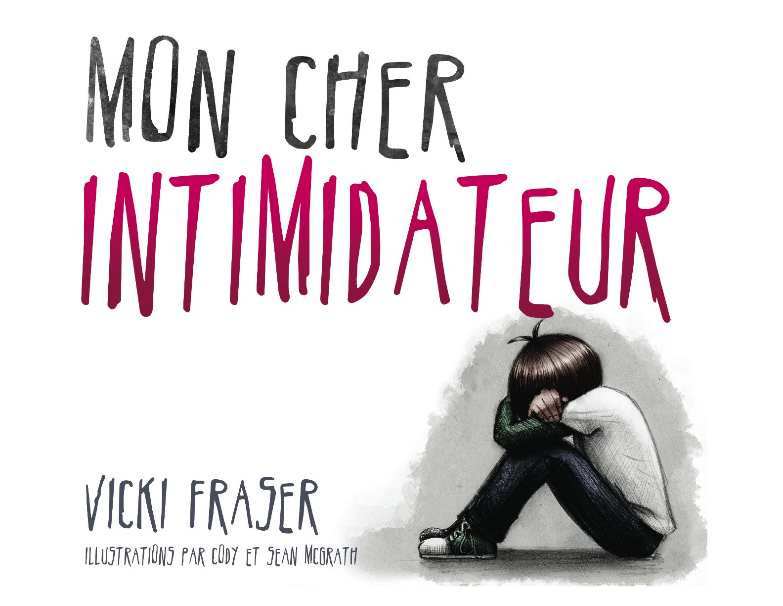 Sincèrement,________________________________________________________________________ 